Муниципальное бюджетное дошкольное образовательное учреждение Центр развития ребенка – детский сад №21 «Малышок» города Новоалтайска Алтайского краяВ нашем детском саду имеются функциональные помещения для организации разных видов оздоровительной и культуротворческой деятельности детей от 2 до 7 лет, для детей с ограниченными возможностями здоровья и детей инвалидов:Информационно-техническое оснащение образовательного процесса в образовательном учреждении.Перечень компьютеров имеющихся в ДОУ:Дополнительное оборудование:ПомещенияМедицинский кабинет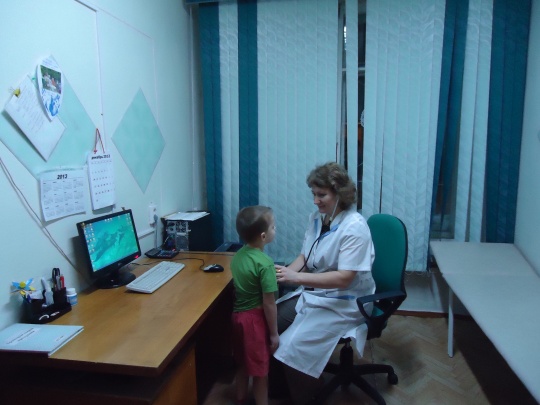 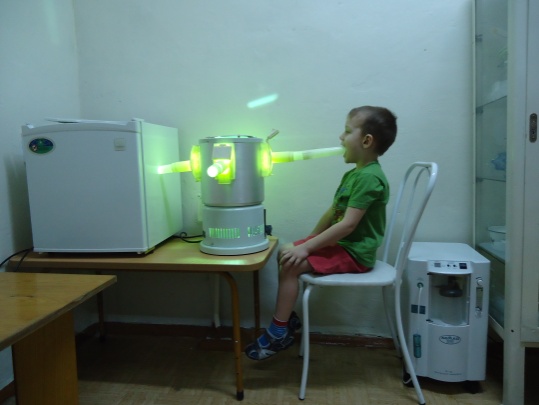 Медицинское обслуживание в учреждении осуществляется медицинской сестрой Наталий Оксаной Степановной. В детском саду оборудован медицинский кабинет, изолятор, кабинет аппаратной коррекции зрения для детей с нарушениями зрения.  Медицинская сестра работают не только с дошкольниками, но и ведет активную профилактическую деятельность с педагогами и родителями воспитанников. С этой целью в учреждении оформлен уголок здоровья для родителей и воспитателей, где систематически помещается информация на следующие темы: «Профилактика гриппа», «Ротовирусная инфекция», «Закаливание ребёнка», и другие.Кабинет зрительной коррекции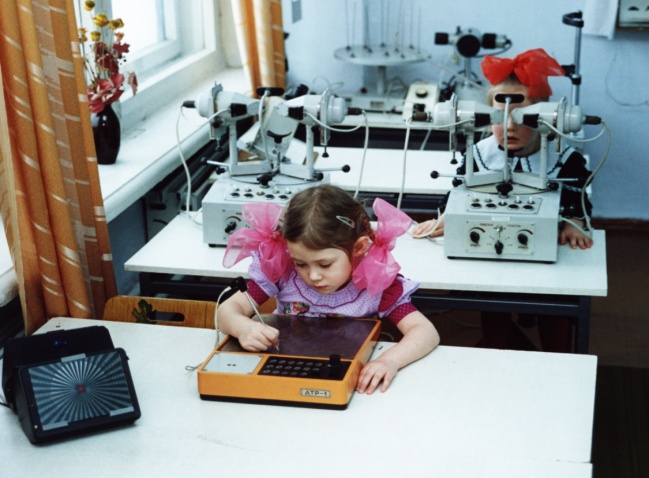 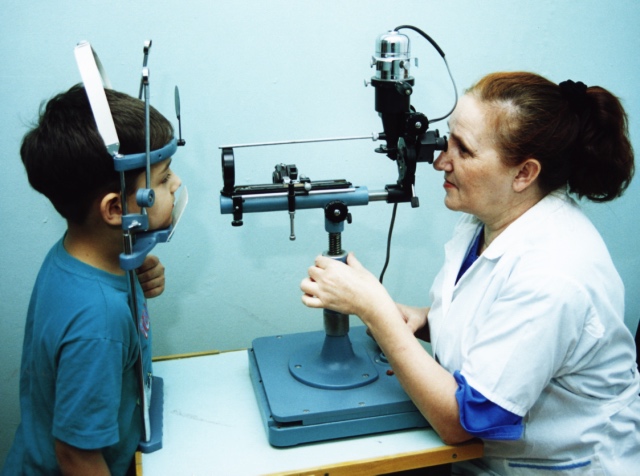 Медицинская сестра ежедневно проводит с детьми лечебные процедуры, назначенные врачом-окулистом. Для оказания эффективной медицинской помощи в детском саду имеются современные офтальмологические аппараты: «Амблиотренер» «Лазер», « Патернстимулятор», «Электростимулятор»,«Синоптофор», «Мускулотренер», «Бевизотренер», «Офтальмоскоп большой безрефлексный», очки «Лазер-вижн». Ежемесячно медсестра отслеживает результаты лечебных мероприятий, проверяет остроту зрения.  Изостудия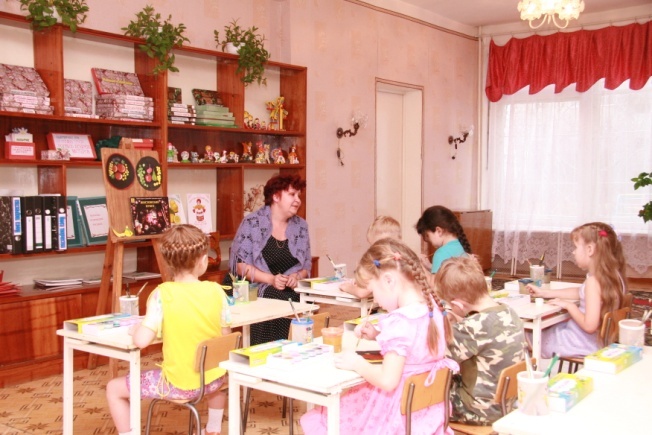 В детском саду имеется изостудия, где созданы все условия для развития художественно-творческих способностей детей:  дидактические игры,  иллюстрации, образцы декоративно-прикладного искусства. Занятия по ознакомлению с искусством, развитию творческих способностей проводит педагог первой квалификационной категории и большим опытом работы Ламзина марина Васильевна.Методический кабинетВ дошкольном учреждении организован методический кабинет, где педагоги имеют возможность пользоваться необходимой методической литературой и дидактическими пособиями. В кабинете имеется методический  материал по разделам: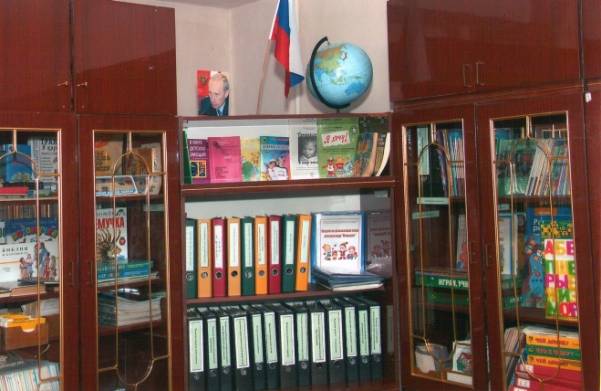 физическое воспитание дошкольников;здоровье;познавательное развитие;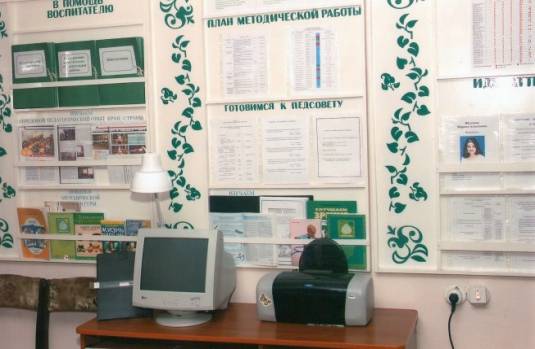 коррекционная  работа в детском саду;развитие речи;ребёнок и окружающий мир, экология;психологическое сопровождение дошкольников;развитие элементарных математических представлений;художественно-эстетическое развитие;конструирование и ручной труд;работа с родителями;справочники и энциклопедии;художественная литература.Кроме того, в методическом кабинете находятся дополнительные игровые пособия для работы с дошкольниками на занятиях, необходимая компьютерная техника: 2 принтера, 2 компьютера, видеокамера. Педагоги имеют возможность выходить в интернет в методическом кабинете, кабинете заведующего, медицинском кабинете, пользоваться элктронной почтой, находить необходимый материал для работы.Кабинет психолога В кабинете психолога с детьми в комфортной обстановке проводит коррекционные занятия, игровые упражнения, игры, тренинги педагог-психолог Литвинова Александра Валерьевна.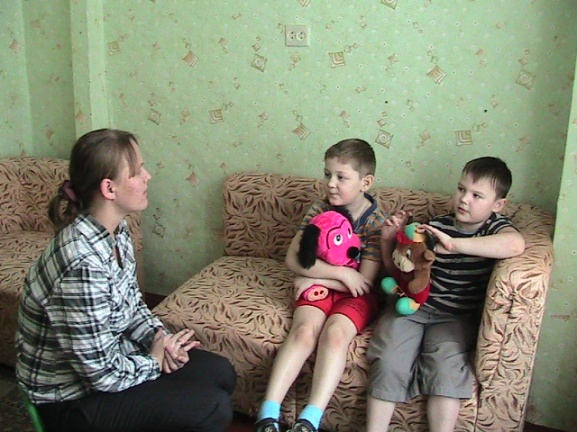 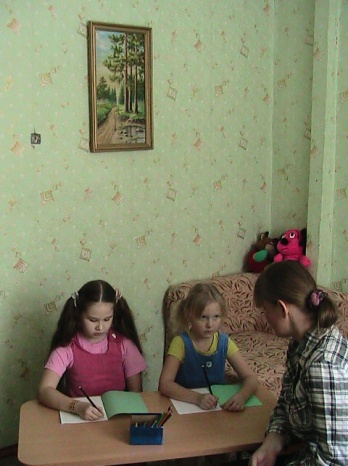 Для этого в кабинете имеется все необходимое: мягкая мебель, игрушки, игровые пособия, диагностический материал. В кабинете психолога оказываются консультативные услуги для родителей и детей с ограниченными возможностями здоровья, не посещающих детский сад.Кабинет логопеда В кабинете учителя-логопеда проводятся индивидуальные, подгрупповые и фронтальные занятия по речевому развитию детей. В кабинете имеется разнообразный дидактический материал, зеркала, массажеры и др.Логопеды Веденина Марина Константиновна, Мануйлова Марина Владимировна, Нечаева Наталья Викторовна проводят коррекционные занятия для детей с ограниченными возможностями здоровья, детей-инвалидов, оказывают консультативную помощь родителям воспитанников детского сада и микрорайона через консультативный пункт.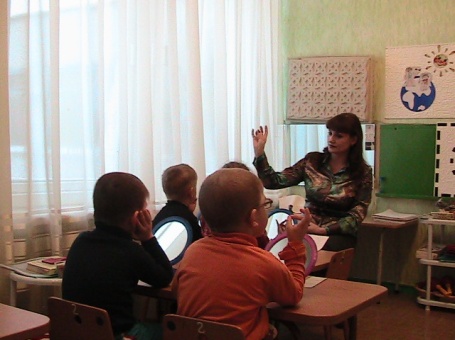 Кабинет   дефектологаВ кабинете учителя-дефектолога все наглядные пособия выполнены с учетом зрительной нагрузки детей, требований гигиены и эстетики. Оборудование удобно размещено, имеется: сенсорный стол, песочный дворик, специальные тифлотехнические приборы, зрительные ориентиры, дидактические игры. Учитель-дефектолог высшей категории Сохарева Ольга Васильевна оказывает коррекционную помощь детям с ограниченными возможностями здоровья и детям - инвалидам. Оказывают консультативную помощь родителям воспитанников коррекционных групп, детей-инвалидов и детей микрорайона по вопросам коррекции психических процессов.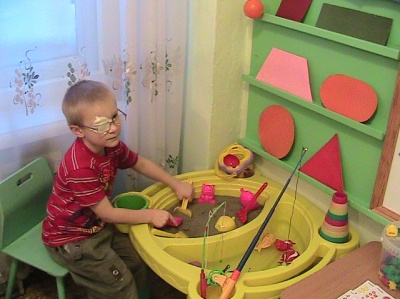 Музыкальный зал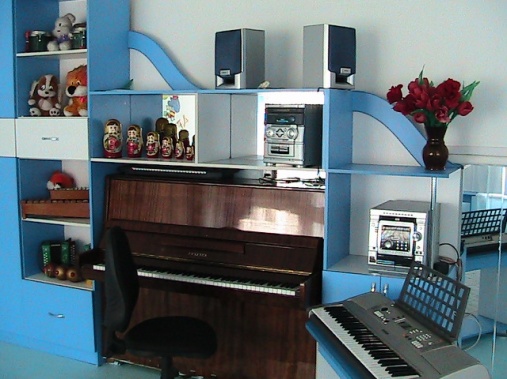 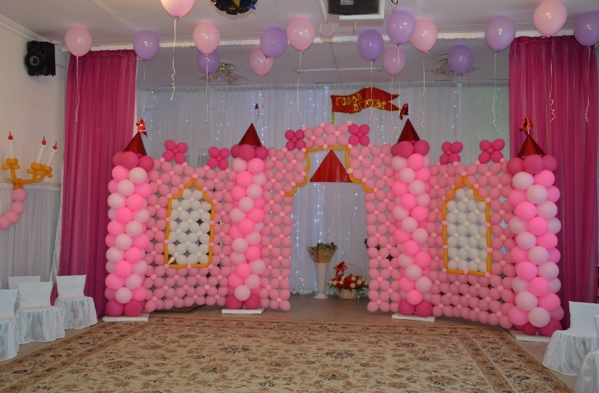 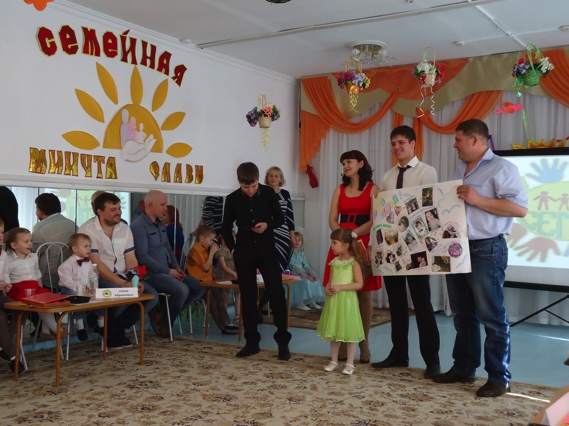 Музыкальный зал  оснащён электопианино, детскими музыкальными инструментами, музыкально-дидактическими играми, развивающими игрушками и пособиями и другими предметами необходимыми для самовыражения ребёнка, развития его музыкальных способностей; современными ТСО: музыкальным центром, синтезатором, ноубуком, проектором, мультимедийной   установкой.Сенсорная комната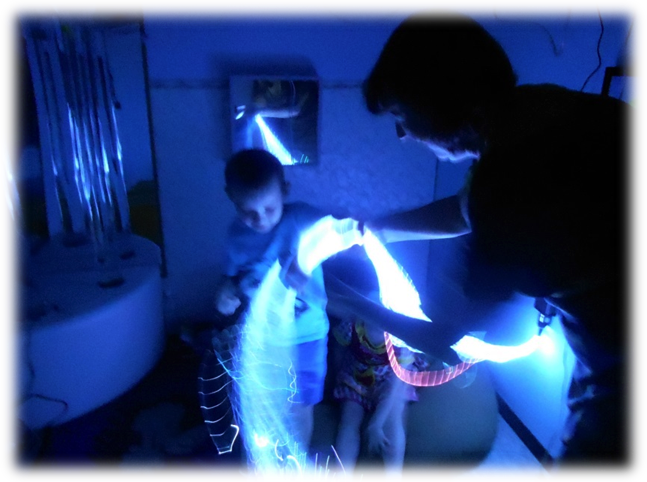 В сенсорной комнате созданы  условия, в которых дети получают только положительные эмоции. Это дает возможность достичь максимальной релаксации за минимальное время. Детей и взрослых охватывает  состояние покоя, связанное с полным или частичным мышечным расслаблением, наступающим в результате произвольных усилий, а свето-, цвето-, звуко- и ароматерапия воздействуют на  общее состояние через соответствующие органы чувств. Оборудование сенсорной комнаты:Настенное панно «Бесконечность»Фибероптическая  картина «Море»Пучок волокна «Звездный дождь» «Волшебная нить» Сенсорный дуэт – «Пузырьковая  колонна» Ультрафиолетовый светильник LED-панель.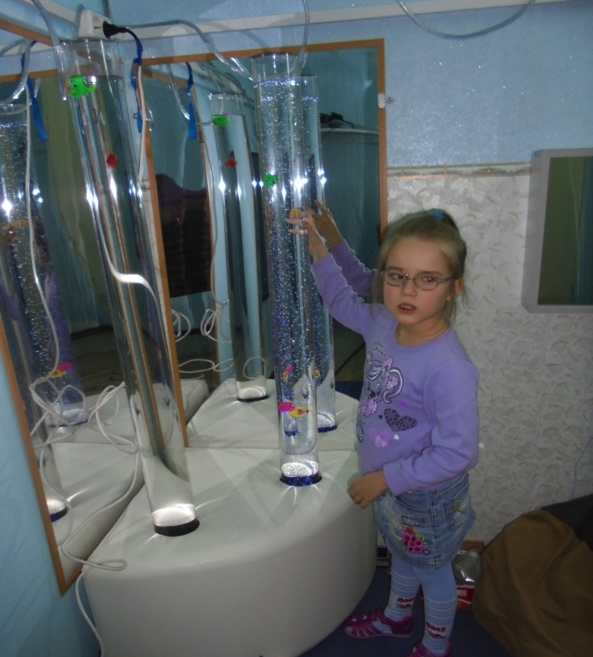 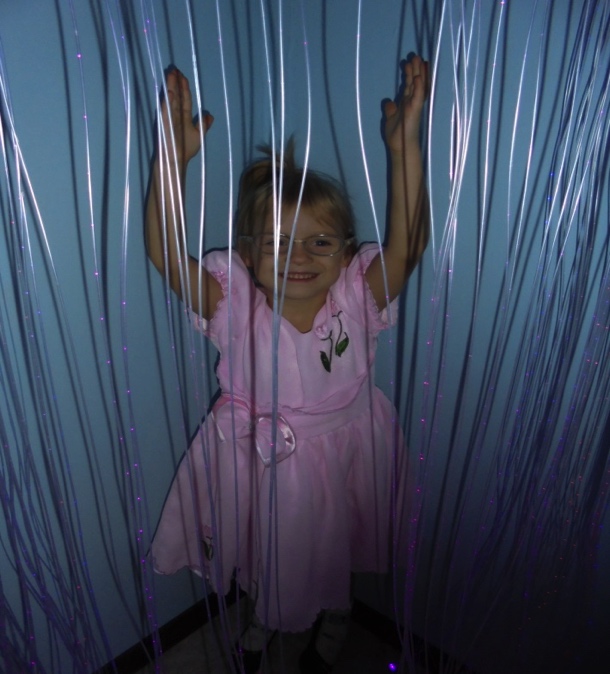 Занятия в сенсорной комнате проводят педагог-психолог, учителя-дефектологи, логопеды, воспитатели. Организуются индивидуальные релаксационные сеансы для детей с ограниченными возможностями здоровья и детей-инвалидов.МультстудияМультипликация - это оздоровление ребенка в процессе создания мультфильма. Она очень близка миру детства, потому что в ней всегда есть игра, полет фантазии и нет ничего невозможного. Ценность мульттерапии – это коллективное анимационное творчество, которое развивает в ребенке умение общаться, чувство команды, чувство толерантности, чувство общности достижения цели, чувство социализации ребенка. 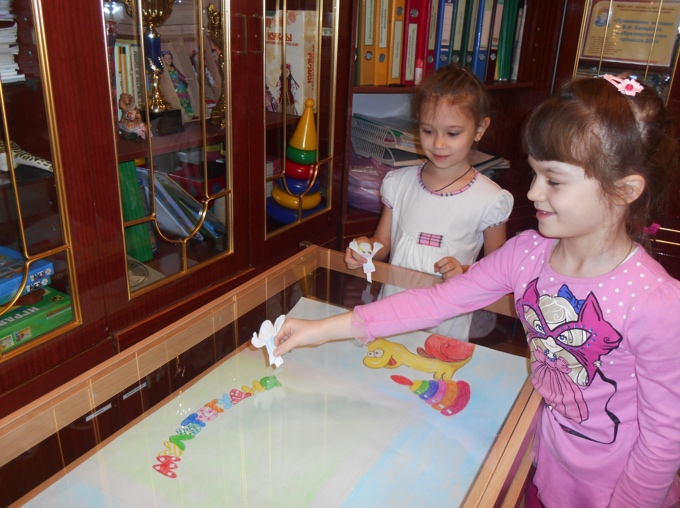 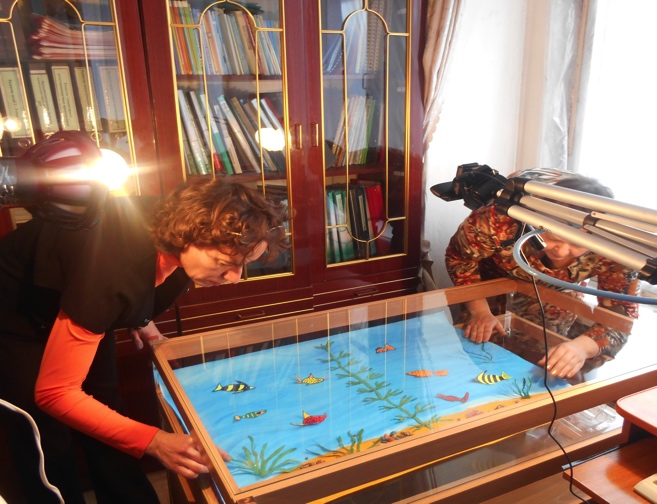 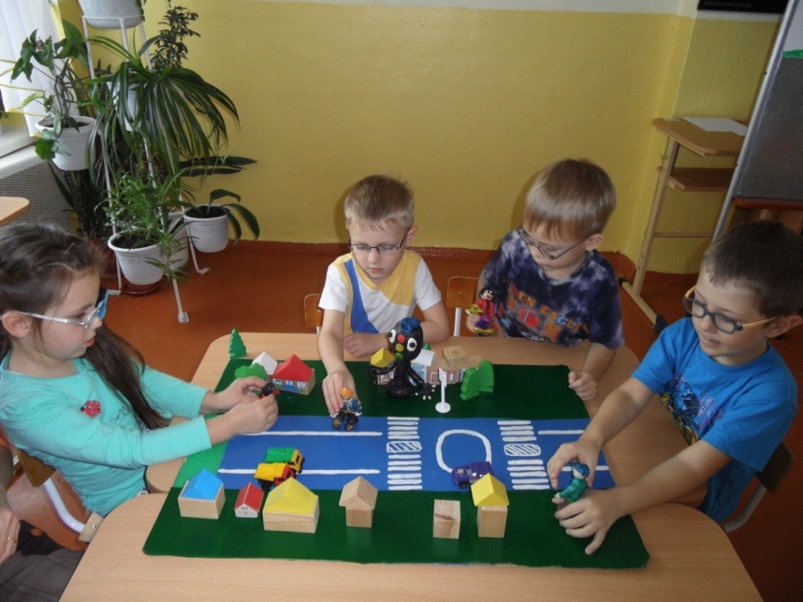 Групповая комната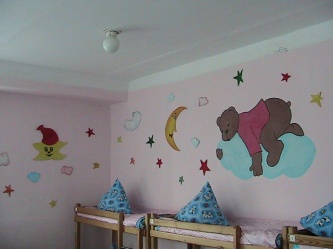 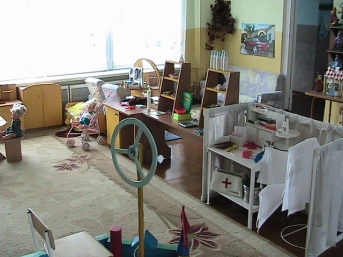 Спальная                                    Игровая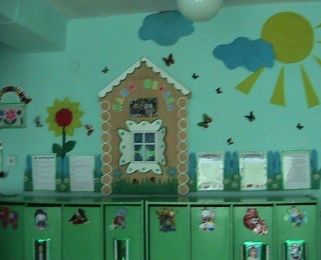 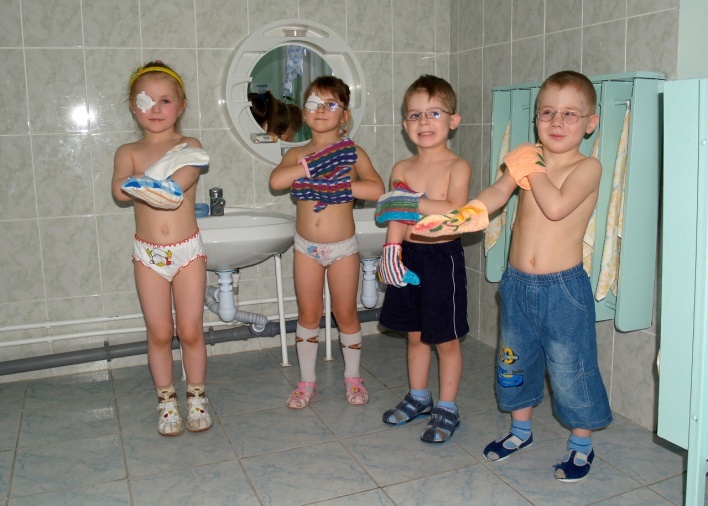                               Приемная                                        Туалетная комнатаГрупповые помещения оборудованы современной мебелью: детские стенки, столы, стулья, методический шкаф, детские диванчики, развивающие сюжетные островки: магазин, парикмахерская, кухня, пиццерия, автопарк и т.д.В каждой возрастной группе созданы условия для экспериментирования, самостоятельного и целенаправленного развития каждого ребенка в разных  видах деятельности: познавательной, творческой, двигательной и т.д. Для экологического воспитания в каждой группе есть уголки природы с различными растениями, муляжи овощей, фруктов, грибов, фигурки диких и домашних животных, насекомые, птицы, семена, образцы  неживой и живой природы, картины о природе, о ее богатствах и другие дидактические пособия, мини- огород , коллекция камней и др.Каждая группа имеет подборку дидактических и развивающих игр, наглядные пособия, методическую и художественную литературу, раздаточный материал, игры для развития мелкой моторики, конструктивные и игры и игрушки для сюжетно ролевых и театрально - творческих игр.В целях художественно-эстетического развития в группах оборудованы центры изобразительного творчества с предметами народно - прикладного искусства, дидактические и настольные игры, раскраски,  различные виды бумаги, карандаши, пластилин, ножницы, трафареты, печати, шаблоны, краски, гуашь, восковые и жировые мелки, фломастеры и др. Для развития конструктивных навыков в группах есть разные виды конструкторов, мягкие модули и строительные наборы. Для развития игровой деятельности уголки сюжетно-ролевых игр: «Семья», «Поликлиника», «Парикмахерская», «Театр», «Магазин», «Мастерская», "Кухня", «Салон красоты», «Супермаркет», «Библиотека», «Автомастерская», мини-музеи и т. д.Для патриотического воспитания дошкольников в группах организованы центры по ознакомлению с родиной, в которых есть книги, альбомы, настольные, дидактические и словесные игры, кроссворды, шарады, картотеки с художественной литературой, атрибуты русского костюма и старины. В группах функционируют центры: музыкальные, театрализованной деятельности. В них представлены детские музыкальные инструменты, шумовые инструменты, музыкально - дидактические игры, портреты композиторов, различные виды театров, настольные театральные ширмы, шапочки для игр – драматизаций, подборка игр и упражнений.В каждой группе есть приемная и туалетная комнаты.Предметно - развивающая среда соответствует интересам детей, периодически дополняется и обновляется с учетом ФГОС ДО.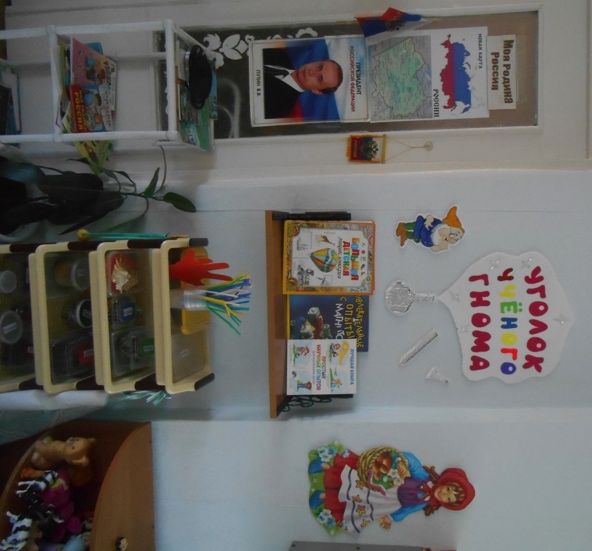 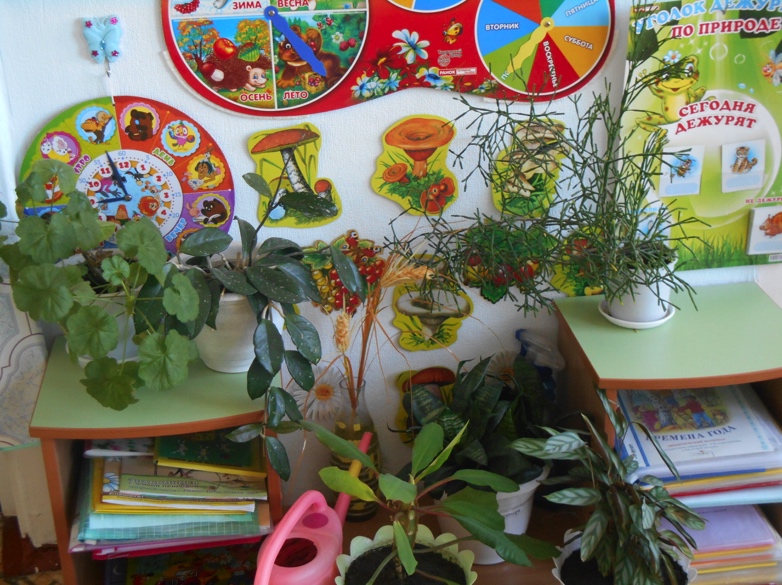 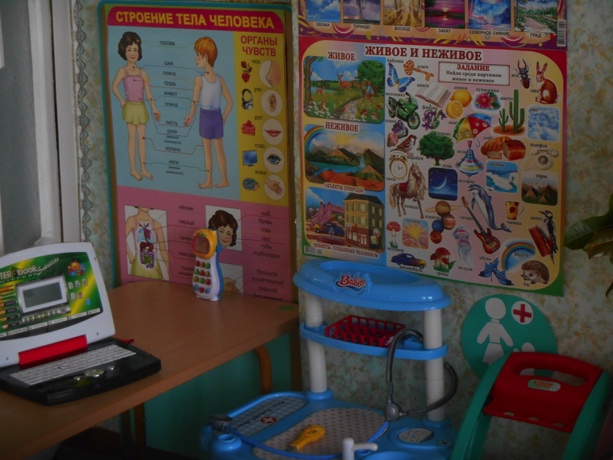 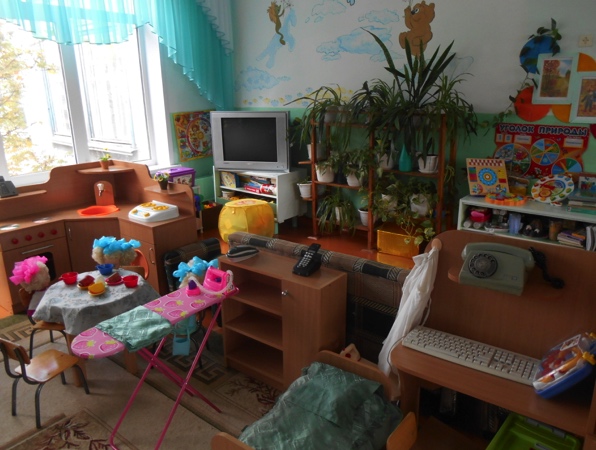 Тип техникиГод установкиГде установленЦель использованиеКомпьютер (администратор сети)2010кабинет заведующегоАдминистратор локальной сети,Интернет.Компьютер (2 шт.)2010Кабинет зам. заведуюшего по АХЧДелопроизводство,  интернет.Компьютер (2 шт.)20112009методический кабинетОбобщение и хранение опыта работы, освоение ИКТ технологий, интернетКомпьютер2007Кабинет педагога-психологаПроведение занятий с детьми, обобщение и хранение опыта работы.Компьютер2007медкабинетСбор, обработка и хранение информации по здоровью и питанию детей, интернетПрограмма «Организация питания»Компьютер (3 штуки)2008Кабинет зрительной коррекцииКоррекция зрения детей, обучающие программыНоутбук2011201320142015 - 2 шт.Методкабинет Проведение занятий с детьми, обобщение и хранение опыта работы, освоение ИКТ технологийИтого: 15 штук объединенных в локальную сеть с выходом в интернетИтого: 15 штук объединенных в локальную сеть с выходом в интернетИтого: 15 штук объединенных в локальную сеть с выходом в интернетИтого: 15 штук объединенных в локальную сеть с выходом в интернетНаименованиеКол-воКем используетcяСканер 1педагогами, администрацией ДОУ.Принтер HPLaser3педагогами, администрацией ДОУ.Принтер/сканер/копир2педагогами, администрацией ДОУ.Телевизор12педагогамиВидеомагнитофон12педагогамиDVD - player11педагогамиМузыкальный центр2музыкальным руководителемМузыкальный центр 1педагогом-психологомМагнитофон14педагогами каждой возрастной группы.Видеокамера Panasonic1педагогами, администрацией ДОУ.Цифровой видео-фотоаппарат1педагогами, администрацией ДОУ.Фотоаппарат1педагогами, администрацией ДОУ.Проектор2педагогами, администрацией ДОУ.Экран2педагогами, администрацией ДОУ.Мультстол1педагогамиВебкамера1педагогамиИнтерактивная доска1Воспитателями групп